Практична робота № 3     Персонал підприємства: його чисельність та продуктивністьТеоретичні відомостіПерсонал підприємства − це сукупність постійних працівників, якіотримали необхідну професійну підготовку та (або) мають практичний досвід інавички роботи. Крім постійних працівників, у роботі підприємства можутьбрати участь на основі контракту інші працездатні особи.Співвідношення між окремими групами працівників підприємства утворюєструктуру персоналу. Залежно від ознаки, покладеної в основу класифікаціїперсоналу, можна розрахувати різні види структури (соціальна, професійна,кваліфікаційна, статева, вікова, за стажем роботи та ін).Всі кадри підприємства поділяються на промислово-виробничий персонал(ПВП) і непромисловий персонал (НПП). До ПВП належать зайняті в основнихі допоміжних підрозділах підприємства; в заводських лабораторіях, досліднихустановах − апарат заводоуправління, працівники охорони. До НПП належатьзайняті у невиробничій сфері підприємства.Згідно з Державним класифікатором професій (класифікатор професій ДК003-95) персонал поділяється на п’ять категорій:1. робітники;2. технічні службовці;3. фахівці;4. професіонали;5. керівники.1. Робітники в залежності від відношення до процесу створення продукціїподіляються на основні, які безпосередньо беруть участь у процес івиготовлення продукції, і допоміжні, які виконують функції обслуговуванняосновного виробництва. До категорії «робітники» також належать листоноші,телефоністи, оператори зв’язку, прибиральники, кур’єри, чергові, сторожі,гардеробники та ін. Поступово, з розвитком виробництва, його механізації таавтоматизації чіткі межі між основними та допоміжними робітникамизникають, а роль останніх (зокрема наладчиків, механіків) зростає.Для того, щоб розрахувати кількість основних і допоміжних робітників напідприємстві у звітному році, можна скористатися такими формулами:Ч оз.вр. р. . Чвсіхвз %100%,(3)де Ч оз.вр. р. . − середньоспискова чисельність основних робітників у звітномуроці, чол.;Ч всіхвз . р. середньоспискова чисельність всіх робітників у звітному році, чол.;% відсоток основних робітників у звітному році, %.Ч допвз . р. . Ч всіхвз . р. . Ч оз.вр. .р. ,(3.2)де Ч допвз . р. . − середньоспискова чисельність допоміжних робітників у звітномуроці, чол.На підприємстві розрізняют спискову, середньоспискову і явочнучисельність працівників.До спискової чисельності включаються всі постійні, тимчасові і сезонніпрацівники, які прийняті на роботу на один і більше днів, незалежно від того,чи перебувають вони на роботі, у відпустці, відрядженні, звільнені з роботи узв’язку з непрацездатністю та ін.Середньоспискову  чисельністьпрацівників  за  місяць  визначають,розраховуючи підсумовуванням спискової чисельності за всі дні місяця іділенням на кількість календарних днів у місяці. Середньоспискову чисельністьпрацівників за квартал (рік) визначають як середньоарифметичну величин усередньоспискової чисельності за відповідні місяці .Для того, щоб розрахувати середньоспискову кількість основних ідопоміжних робітників на підприємстві у плановому році можна скористатисяформулами 3.3 і 3.4:Ч оп.лр. .р. Ч оз.вр. .р.N о. р. ,(3.3)де Ч оп.лр. .р. − середньоспискова чисельність основних робітників у плановомуроці, чол.;Ч оз.вр. р. . − середньоспискова чисельність основних робітників у звітному році,чол.;Nо.р. умовна економія чисельності робітників за рахунок зниженнянормативної трудомісткості основних процесів виробничої програми, чол.: N о . р . ТФ д К н,(3.4)деТ зниження нормативної трудомісткості основних процесіввиробничої програми у плановому році, нормо-год.;Фд реальний річний фонд часу одного робітника, год.;Кн плановий коефіцієнт виконання норм виробітку:К н 1К н100%,(3.5)деК н − коефіцієнт перевиконання норм виробітку, %.Важливим моментом в обчисленні чисельності робітників підприємства єправильне встановлення дійсного (реального або корисного) фонду часу роботиодного середньоспискового працівника. Цей фонд визначається шляхомскладання балансу робочого часу середньоспискового працівника. Реальний(дійсний) річний фонд часу одного робітника − реальний час, який відпрацювавробітник протягом року.Номінальний (плановий) річний фонд часу одного робітника − запланованийчас, який має відпрацювати робітник протягом року.Дійсний річний фонд часу за нормальних умов або менший за плановий(лікарняні, декрети, навчання тощо), або дорівнює йому.Явочна чисельність включає всіх працівників, які з’явилися на роботу.Середньявочна  чисельність  основних  робітників  у  плановому  роціобраховується за допомогою коефіцієнта списковості:Чпл. р.яв.о. р.Чоп.лр..К сп.,(3.6)де Ксп. коефіцієнт списковості, який показує відсоток працюючих, які незявилися на роботу (якщо коефіцієнт списковості 1,08, то на роботу не вийшло8% працюючих у розрахунку від явочної чисельності). Даний коефіцієнт такожможна знайти за формулою:К спФнФд,(3.7)де Фн номінальний річний фонд часу одного робітника, дні.Середньявочна чисельність основних робітників у звітному роцірозраховується як:Чзв. р.яв.о. р.Ч оз.вр.К сп..(3.8Середньоспискова чисельність всіх робітників у плановому році:Ч всіхлп . р. Ч оп.лр. .р. Ч доплп . р. ..(3.9)Чисельність додаткового найму (чи звільнення) робітників у плановомуроці розраховується за формулами:Ч найм Ч к Ч п ,(3.10)де Чп очікувана спискова чисельність робітників на початок плановогороку, чол.;Чк очікувана спискова чисельність робітників на кінець планового року,чол.Ч к 2Ч всіхлп . р. Ч п ,(3.11)пл. р.2. Технічні службовці здійснюють підготовку й оформлення документів,облік, контроль, господарське обслуговування, виконуючи при цьому чіткорегламентовану  суто  технічну  роботу  (наприклад  касири,  діловоди,коменданти, секретарі тощо). Злагоджена робота технічних службовціввивільнює робочий час спеціалістів та керівників від простої, але необхідноїроботи, сприяючи повнішому використанню кваліфікаційного потенціалуперсоналу.3. Професійні завдання фахівців полягають у виконанні спеціальних робіт,пов’язаних із застосуванням положень і використанням методів відповіднихнаук (бухгалтери, касири-експерти, техніки на виробництві, фахівці в галузіобчислювальної техніки, інспектори з кадрів). Робота фахівців також пов’язаназ аналізом та обробкою інформації і потребує кваліфікації молодогоспеціаліста, бакалавра, а на деяких роботах і спеціаліста.4. Професіонали вирішують питання, що стосуються створення івпровадження у виробництво нових знань у формі теоретичних та прикладнихрозробок; а також розробляють варіанти вирішення окремих виробничих іуправлінських проблем, остаточне розв’язання яких входить до компетенціїкерівників. На підприємстві це передусім інженери, економісти, юристи та ін.5. Керівники здійснюють функції загального управління. Умовно їхподіляють на три рівні; вищий (організація в цілому) - генеральний директор,директори; середні й (основні структурні підрозділи) - начальники цехів,відділів, центрів тощо, і первинний (керівники безпосередніх виконавців) -начальники лабораторій, борю, змін тощо. До керівників належать такожголовні спеціалісти (головний інженер, головний технолог, головний бухгалтерта ін), а також заступники всіх названих працівників.Чисельність керівників, спеціалістів, службовців визначається на основізатвердженого на підприємстві штатного розпису, в якому встановлюєтьсякількість працівників у кожній із вказаних груп згідно з діючими нормативамичисельності.Важливою є класифікація персоналу за професіями, спеціальностями,кваліфікацією.Професія характеризує вид трудової діяльності, яка погребує спеціальнихзнань та практичних навичок.Спеціальність виділяється в межах певної професії і характеризує відносновузький різновид трудової діяльності. Кваліфікація характеризує якість,складність праці і є сукупністю спеціальних знань і навиків, які визначаютьступінь підготовленості працівника до виконання професійних функційобумовленої складності. За рівнем кваліфікації робітники поділяються на чотири групи:· висококваліфіковані;· кваліфіковані;· малокваліфіковані;· некваліфіковані.Конкретний рівень кваліфікації робітників визначається за допомогоютарифно-кваліфікаційних довідників і характеризується розрядами. Рівенькваліфікації керівників, спеціалістів, службовців характеризується рівнемосвіти, досвідом роботи.Спеціалістів розрізняють:· найвищої кваліфікації (ті, що мають наукові ступені та звання);· вищої кваліфікації (зі значним досвідом практичної роботи та вищоюспеціальною освітою);· середньої кваліфікації (з певним практичним досвідом та середньоюспеціальною освітою);· спеціалісти-практики (не мають спеціальної освіти, але мають практичнийдосвід і займають відповідні посади).Кадрова політика підприємства − це врахування чинників, які впливаютьна  зміну професійно-кваліфікаційного складу та  структури  персонал упідприємств:1. Зростання попиту на кваліфіковану робочу силу, що пов'язано ізшвидкими темпами оновлення продукції, ускладненням технологічних процесівтощо.2. Перерозподіл    працівників    із    сфери    промислового    тасільськогосподарського виробництва у сферу побутового обслуговуваннянаселення, торгівлі, інформаційну сферу.3. Досить висока питома вага зайнятих ручною та некваліфікованоюпрацею, що пов'язано із сповільненням темпів технічного переоснащенняпідприємств.4. Включення до складу трудових ресурсів працівників з більш високимосвітнім рівнем, ніж ті, які вибувають за межі працездатного віку.5. Неврахування  системою  освіти  сучасних  вимог  і  потреб  укваліфікованій робочій силі, що породжує невідповідність між реальнимпопитом підприємств у кадрах та їх пропозицією на ринку праці.Основна мета кадрової політики полягає в забезпеченні кожного робочогомісця і посади персоналом відповідної професії, спеціальності і, головне −кваліфікації.Управління персоналом − це частина кадрової політики.Продуктивність праці − це показник, що характеризує її ефективність іпоказує здатність працівників випускати певну кількість продукції за одиницючасу. Рівень продуктивності праці характеризується показником виробітку,який показує кількість продукції, що вироблена за одиницю часу.Методи визначення виробітку:1. Натуральний − ділення обсягу виробленої продукції у фізичних одиницяхна кількість затраченого часу в нормо-годинах (різновидом натуральних вимірників обчислення виробітку є умовно-натуральні);2. Трудовий − ділення обсягу продукції, поданої в затратах робочого часу внормо-годинах, на кількість робітників;3. Вартісний − ділення обсягу виробленої продукції в гривнях до затратчасу, вираженого в середньосписковій чисельності робітників, або відпрацьованій ними кількості людино-днів, людино-годин.Середня продуктивність праці основних робітників у звітному році увартісному вираженні розраховується за такою формулою, тис. грн/ чол.:ППоз.вр.Vзв.Ч оз.вр.р,(3.12)де Vзв. обсяг виробництва валової продукції у звітному році, тис. грн;Ч оз.вр. р. . − середньоспискова чисельність основних робітників у звітному році,чол.Середня продуктивність праці всіх робітників у звітному році, у вартісномувираженні розраховується за такою формулою, тис. грн/ чол.:ППвсіх .Vзв.Ч всіхвз,(3.13)зв. р.чол.Середня продуктивність праці основних робітників у плановому році, увартісному вираженні розраховується за такою формулою, тис. грн./ чол.:ПП оп.лр. Vпл.Ч оп.лр. .,(3.14)де Vпл. обсяг виробництва валової продукції у плановому році, тис. грн.Середня продуктивність праці всіх робітників у плановому році, увартісному вираженні розраховується за такою формулою, тис. грн/ чол.:ППвсіхлп .Vпл.Ч всіхлп,(3.15)пл. р.чол.Зміна продуктивності праці основних робітників у плановому роціпорівняно зі звітним розраховується за формулою, тис. грн/ чол.:ППо. р.ППоп.лр. .р. ППоз.ППоз.вр. .р.100%,(3.16)де ППоп.лр. .р. − середня продуктивність   праці основних робітників уплановому році, тис. грн/ чол.;ППоз.вр. р. . − середня продуктивність праці основних робітників у звітному роцітис. грн/ чол.Зміна продуктивності праці всіх робітників у плановому році порівняно зізвітним розраховується за формулою, тис. грн/ чол.:ПП всіхПП всіхлп . р. ПП всПП всіхвз . р. 100%,(3.17)де ППвсіхлп . р. . − середня продуктивність праці всіх робітників у плановому році,тис. грн/ чол.;ППвсіхвз . р. . − середня продуктивність праці всіх робітників у звітному році, тис.грн/ чол.Додатковий приріст чи зниження обсягу виробництва за рахунок зміничисельності розраховується за формулою:Vчис . ППвсіхвз . р. . (Ч всіхлп . р. Ч всіх.вз р. ),(3.18)де Ч всіхвз . р . середньоспискова чисельність всіх робітників у звітному році,чол.;Ч всіхлп . р. − середньоспискова чисельність всіх робітників у плановому році,чол.Додатковий приріст чи зниження обсягу виробництва за рахунок змінипродуктивності праці розраховується за формулою:Vпп Ч всіхлп . р. * ( ППвсіхлп . р. . ППвсіхвз . р. . )(3.19)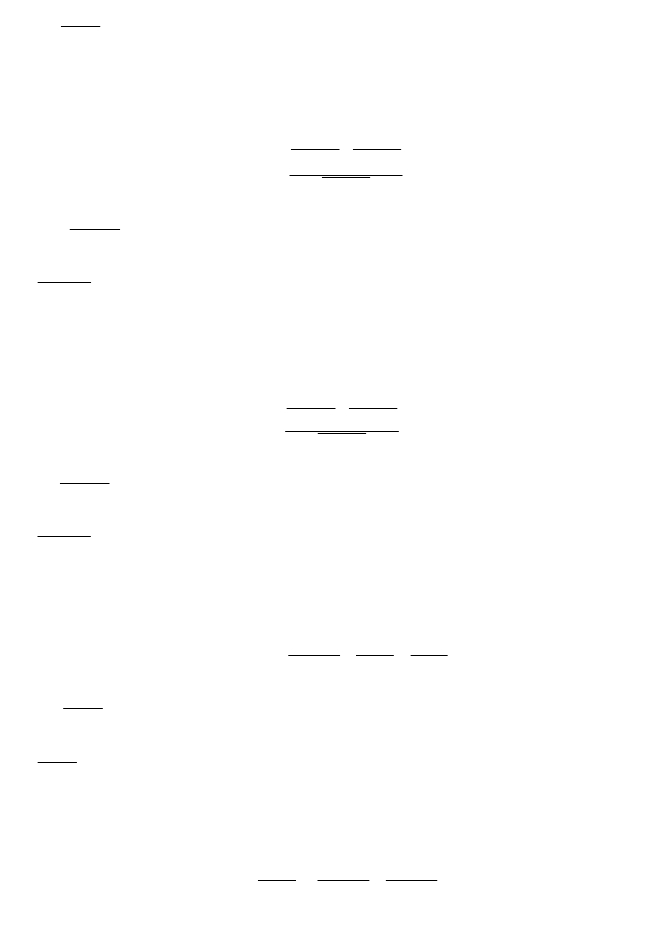 де Ч всіхлп . р. − середньоспискова чисельність всіх робітників у плановому році,чол.Додатковий приріст обсягу виробництва за рахунок зміни чисельності іпродуктивності праці можна розрахувати за формулою:VппчисVчисVпп(3.20)Поняття «економія» в широкому розумінні означає реальні заощадженнябудь-чого: коштів, ресурсів, часу і т. д. В свою чергу, поняття «умовнаекономія» означає умовні заощадження будь-яких ресурсів, коштів, які можутьстати реальною економією за виконання якоїсь конкретної умови.Розраховуємо умовну економію чисельності основних робітників зарахунок зміни продуктивності праці:Еоп.пр. Ч оп.пр..зв. р. Ч оп.лр. .р.,(3.21)пп. зв. р.знаходиться за такою формулою:Ч оп.пр..зв. р VплПП оз.вр. .(3.22)Умовну економію чисельності основних робітників за рахунок зміни обсягувиробництва можна розрахувати за формулою:Еоп.пр.Vплзв . р.о. р.Vзвзв . р.Vплзв . р. Ч оз.вр. р. ..(3.23)Умовна економія чисельності допоміжних робітників за рахунок ростуобсягу виробництва можна розрахувати за формулою:Едоппп . Ч допвз . р. .Vпл.Vзв Ч доплп . р. ..(3.24)Планування продуктивності праці здійснюється методом прямого рахункута пофакторним методом.І. Метод прямого рахунку передбачає визначення планового рівняпродуктивності праці шляхом ділення запланованого обсягу випуску продукціїу вартісному вираженні або в натуральних одиницях на планову чисельністьпромислово-виробничого персоналу.ІІ. Пофакторний метод передбачає розрахунок приросту продуктивностіпраці через економію чисельності працівників під впливом різних факторів.Розрахунок планового рівня продуктивності праці здійснюється в декількаетапів.1. Обчислення економії робочої сили під впливом техніко-економічнихфакторів.2. Визначення вихідної чисельності промислово-виробничого персоналу вплановому періоді.3. Визначення планової чисельності працюючих шляхом віднімання відвихідної їх чисельності в плановому періоді загальної величини їх зменшення.4. Розрахунок приросту продуктивності праці в плановому періоді.Для аналізу зміни чисельності і складу персоналу використовують різніпоказники. Рух кадрів на підприємстві характеризується за допомогою такихкоефіцієнтів:1. Оборот робочої сили за прийомом (Коп):К оп.Ч пЧ всіхвз,(3.25)де Чп − чисельність прийнятих на роботу за відповідний період, чол.;Ч всіхвз . р. − середньоспискова чисельність працівників у цьому ж періоді, чол.;2. Оборот робочої сили за звільненням (Коз):К оз.Ч зв.заг .Ч всіхвз .,(3.26)де Ч зв. заг. − загальна чисельність звільнених за відповідний період з будь-яких причин, чол.;3. Коефіцієнт плинності (Кпл):К пл.Ч зв.Ч всіхвз ,(3.27)де Чзв − чисельність звільнених за власним бажанням, за порушеннятрудової дисципліни або з інших причин, не пов’язаних з виробництвом, чол.Завдання для самостійного виконанняТаблиця 3.1 − Початкові дані для виконання завдання 3.1Порядковий номер показника, поданого у таблиці 3.11.2.3.4.5.Обсяг виробництва валової продукції у звітному році, млн. грн.Обсяг виробництва валової продукції у плановому році, млн. грн.Середньоспискова чисельність робітників у звітному році, чол.Відсоток основних робітників у звітному році, %.Очікувана спискова чисельність робітників на кінець звітного (початокпланового) року, чол.6. Зниження нормативної трудомісткості основних процесів виробничоїпрограми у плановому році, тис. нормо-год.7. Номінальний річний фонд часу одного робітника, дні.8. Реальний річний фонд часу одного робітника, дні.9. Реальний річний фонд часу одного робітника, год.10. Плановий коефіцієнт перевиконання норм виробітку, %.11. Звільнено з підприємства за звітний рік, чол.12. Прийнято на підприємство за звітний рік, чол.13. Чисельність звільнених за власним бажанням, за порушення трудовоїдисципліни або з інших причин, не пов’язаних з виробництвом, чол.Керуючись даними таблиці 3.1 потрібно1. Розрахувати середньоспискову і явочну чисельність всіх робітниківразом, а також окремо основних і допоміжних робітників у звітному іплановому роках (середньоспискова чисельність допоміжних робітників уплановому році не змінилась).2. Розрахувати чисельність додаткового найму (чи звільнення) робітників уплановому році.3. Розрахувати продуктивність праці всіх і окремо основних робітників узвітному і плановому роках.4. Розрахувати додатковий приріст чи зниження обсягу виробництва зарахунок зміни чисельності і продуктивності праці окремо і в цілому.5. Розрахувати умовну економію чисельності основних і допоміжнихробітників за рахунок росту продуктивності праці і обсягу виробництва.6. Розрахувати оборот робочої сили за прийомом, оборот робочої сили зазвільненням, коефіцієнт плинності та охарактеризувати за допомогою цихкоефіцієнтів рух кадрів на даному підприємстві.7. Зробити висновки.